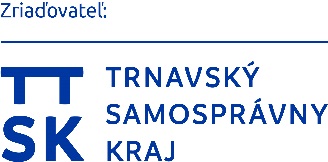 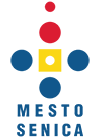 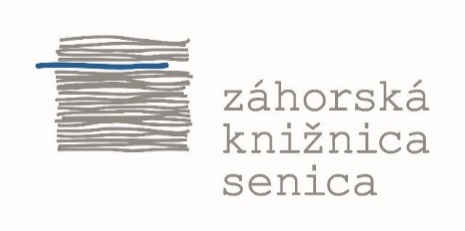 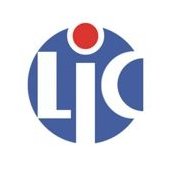 a Spoločnosť Ladislava Novomeského Bratislavav y h l a s u j úXXXV. ročník celoslovenskej autorskej súťažeLITERÁRNA SENICA LADISLAVA NOVOMESKÉHO 2021propozície 1. Podmienky súťaže:Súťaže sa môže zúčastniť každý autor, ktorého práce neboli doposiaľ knižne publikované. Práca, ktorá bude zaslaná ako súťažný príspevok a bola už knižne publikovaná samostatne alebo ako súčasť elektronického či tlačeného zborníka v inej súťaži, nebude porotou akceptovaná.Súťaží sa v literárnych žánroch: poézia, próza, reportáž, cestopis, dramatický útvar                                     a pod. Téma je voľná. Súťaž je anonymná, na žiadnej strane súťažného príspevku nesmie byť uvedené meno autora/ky. Porota bude posudzovať príspevky anonymne bez vedomosti o ich autorovi. Každý zúčastnený autor môže poslať do súťaže najviac 5 poetických, resp. prozaických útvarov v slovenskom jazyku, v rozsahu spolu maximálne 20 strán pri dodržaní požadovanej úpravy dokumentu: Word, písmo Times New Roman, veľkosť písma  12, riadkovanie 1,5.Každý autor zašle svoje súťažné príspevky poštou v dvoch exemplároch a súčasne priloží elektronickú verziu príspevkov vo formáte .doc alebo .docx k elektronickej prihláške.  Prijímajú sa len príspevky, ktoré boli odoslané poštou pred uzávierkou, pričom rozhoduje dátum na poštovej pečiatke.2. Súťažné kategórie:O zaradení súťažiaceho do príslušnej kategórie rozhoduje jeho status v deň odoslania prihlášky do súťaže.3. Prihlasovanie do súťaže:Pre prihlásenie do súťaže je potrebné:3.1. Vyplniť elektronickú prihlášku  na webovej stránke www.zahorskakniznica.eu3.2. Do elektronickej prihlášky priložiť jeden súbor so všetkými súťažnými príspevkami. Pre uľahčenie identifikácie by mal názov súboru obsahovať meno a priezvisko autora. 3.3 Elektronicky odoslanú prihlášku aj fyzicky vytlačiť a podpísať. 3.4. Vytlačiť, vypísať a podpísať Súhlas so spracúvaním osobných údajov v zmysle zákona 18/2018 Z. z. o ochrane osobných údajov a o zmene a doplnení niektorých zákonov. Súťažiacemu, ktorý ku dňu zaslania príspevku do súťaže nedosiahol vek 18 rokov, podpisuje prihlášku a súhlas so spracovaním osobných údajov jeho zákonný zástupca. 3.5. Vytlačiť súťažné príspevky pri dodržaní požadovanej úpravy uvedenej v Podmienkach súťaže, a to v dvoch exemplároch bez označenia autora. Do obálky vložiť:   vytlačenú a podpísanú prihlášku, ktorá už bola odoslaná aj elektronicky,   vypísaný a podpísaný súhlas so spracovaním osobných údajov,   vytlačené súťažné príspevky v 2 exemplároch.Obálku s požadovanými dokumentami poslať do 15. septembra 2021 na adresu: Záhorská knižnicaVajanského 28905 01 Senica Kontakt pre poskytovanie informácií: metodika@zahorskakniznica.eu, tel. 034/ 651 2604, 034/ 654 3782.Uzávierka súťaže je 15. septembra 2021.4. Vyhodnotenie súťažeSúťažné práce posúdi odborná porota, ktorá si vyhradzuje právo pri nedodržaní podmienok súťaže niektoré práce do súťaže nezaradiť alebo neudeliť niektorú z cien.Ocenených autorov bude organizátor kontaktovať. Výsledky budú zverejnené na www.zahorskakniznica.eu a www.infolib.sk.Porotou odporúčané literárne práce budú publikované v zborníku, ktorý vydajú organizátori súťaže a ten bude využívaný v rámci činností vyhlasovateľa. Publikovanie súťažných prác nebude honorované (súťažné práce nebudú použité v rozpore s autorským zákonom).Súťažné príspevky sa nevracajú.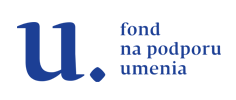 Literárnu súťaž  z verejných zdrojov podporil Fond na podporu umenia, ktorý je hlavným partnerom podujatia.I. kategória:žiaci 5. až  9. roč. ZŠ a žiaci prímy až kvarty 8-ročných gymnáziíII. kategória:študenti stredných škôlIII. kategória:študenti vysokých škôl a ostatní dospelí